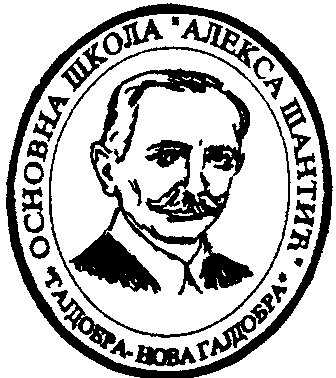 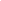 На основу Закона о основама система образовања и васпитања („СЛ.Гласник РС“ бр. 72/2009, 52/2011 и 55/2013, 68/15). и чл. 31. став 1 и чл. 51 став 1.Статута Основне школе „Алекса Шантић“ Гајдобра – Нова Гајдобра, мишљења Наставничког већа и Савета родитеља, Школски одбор Основне школе „Алекса Шантић“ Гајдобра-Нова Гајдобра на седници одржаној         ___________________год. донео јеАНЕКС ШКОЛСКОГ РАЗВОЈНОГ ПЛАНА(за период 2019 – 2024. годинe)септембар 2022. г.С А Д Р Ж А Ј Увод 1. Стратешки циљеви ШРП за приоритетне области утврђене на основу извештаја о самовредновању2 Акциони план ШРП3. Остале мере и планови 3.1. Мере унапређивања образовно-васпитног рада на основу анализе резултата ученика на завршном испиту 3.2.  План припреме за завршни испит3.3.  Мере превенције насиља и повећања сарадње међу ученицима, наставницима и родитељима3.4. План реализације садржаја развојног плана за школску 2022/2023. годинуУводСтручни актив за развојно планирање, на основу анализе потреба и утврђивања приоритета, израдио је Анекс Развојног плана који је  усвојен на седници Школског одбора    _____________________ године.  Развојни план школе је стратешки план развоја установе који садржи приоритете у остваривању образовно-васпитног рада. Развојни план школе донет је за период од пет година, од септембра 2019. до августа 2024.године, и садржи све потребне елементе. У плану се препознају специфичности и вредности школе, као и јасна визија развоја. Анекс Развојног плана је донет на основу извештаја о самовредновању и извештаја о остварености стандарда постигнућа и других индикатора квалитета рада школе.Тим за самовредновање је вредновао области квалитета рада установе које су обухваћене овим новим анексом: 1. Подршка ученицима2. Образовна постигнућа ученика Анекс школског развојног плана усмерен је на развој и побољшање укупне школске климе која ће деци бити подстицајна за учење а наставницима за рад, а све у складу са законским регулативама. Такође, овај план подразумева и укључивање наставника, родитеља и локалне заједнице за преузимање активне улоге у планирању и остваривању развоја школе. Чланове Стручног већа за развојно планирање именовао је Школски одбор у следећем саставу:1.	Драгана Чолаковић, професор разредне наставе - координатор2.	Орјана Теклић - Пецељ, професор разредне наставе3.	Снежана Рупар, професор историје4.	Мирјана Кисин, васпитач5.	Бранка Бајић, директор6.	Марија Жутковић,  родитељ7.	Ивана Мијановић, ученик8.	Јелена Тир, педагог9.         Младен Лучић – локална самоуправаСтратешки циљеви ШРП за приоритетне области утврђене на основу извештаја о самовредновањуАкциони план 3. Остале мере и планови3.1. Мере за унапређивање образовно-васпитног рада на основу анализе резултата ученика на завршном испиту                                      СТРУЧНО ВЕЋЕ ДРУШТВЕНЕ ГРУПЕ ПРЕДМЕТАСТРУЧНО ВЕЋЕ ПРИРОДНЕ ГРУПЕ ПРЕДМЕТА  3.2.  План припреме за завршни испит   АКТИВ ПРИРОДНЕ ГРУПЕ ПРЕДМЕТА3.3. Мере превенције насиља и повећања сарадње међу ученицима, наставницима и родитељима3.4.  План реализације садржаја развојног плана за школску 2022/2023. годинуСтратешки циљеви ШРП за приоритетне области Стратешки циљеви ШРП за приоритетне области Стратешки циљеви ШРП за приоритетне области Приоритетна област: ПОДРШКА УЧЕНИЦИМАПриоритетна област: ПОДРШКА УЧЕНИЦИМАПриоритетна област: ПОДРШКА УЧЕНИЦИМАСпецифични циљевиОчекивани резултатиИндикаториОстварити бољи функционални систем пружања подршке ученицима- боља комуникација са породицом у циљу пружања подршке ученицима, обавештавање родитеља о напредовању ученика-обављање саветодавних разговора са родитељима ученика-Евиденције наставника, учитеља, педагога и директораПодстицати лични, професионални и социјални развој ученика- организовање ваннаставних активности према интересовањима и способностима ученика а у складу са ресурсима школе (повећан број ваннаставних активности)- Организовање едукативних радионица на тему ненасилне комуникације, промоције здравих стилова живота-теме на ЧОС-у- План ваннаставних активности заснован на конкретној анализи потреба ученика и ресурса школеорганизовање истих- сценарио радионица, записи у дневницима(број одржаних радионица)- Реализација наставних јединица ЧОС-а(број реализованих наставних јединица)- У личној евиденцији наставника прецизиране све мере индивидуализације које наставници спроводе  у раду са ученицима којима је намењен индивидуални приступ .-извештај о реализацији мера индивидуализације, напредак ученика којима је подршка потребнаСтратешки циљеви ШРП за приоритетне области Стратешки циљеви ШРП за приоритетне области Стратешки циљеви ШРП за приоритетне области Приоритетна област: ОБРАЗОВНА ПОСТИГНУЋА УЧЕНИКАПриоритетна област: ОБРАЗОВНА ПОСТИГНУЋА УЧЕНИКАПриоритетна област: ОБРАЗОВНА ПОСТИГНУЋА УЧЕНИКАСпецифични циљевиОчекивани резултатиИндикаториПовећати квалитет школских постигнућа ученика-Резултати ученика на завршном/матурском/националном испиту показују да је школа остварила резултате на нивоу просека Републике.- Успех ученика показује да су остварени образовни стандарди- Просечна оцена по одељењима и разредима се повећава током година-Већи проценат ученика на вишим нивоима такмичењаИзвештајиПриоритетна област: ПОДРШКА УЧЕНИЦИМАПриоритетна област: ПОДРШКА УЧЕНИЦИМАПриоритетна област: ПОДРШКА УЧЕНИЦИМАПриоритетна област: ПОДРШКА УЧЕНИЦИМАСпецифичан циљ: Остварити бољи функционални систем пружања подршке ученицимаСпецифичан циљ: Остварити бољи функционални систем пружања подршке ученицимаСпецифичан циљ: Остварити бољи функционални систем пружања подршке ученицимаСпецифичан циљ: Остварити бољи функционални систем пружања подршке ученицимаОчекивани резултат: боља комуникација са породицом у циљу пружања подршке ученицима, обавештавање родитеља о напредовању ученика -обављањесаветодавнихразговораса родитељима ученика,Очекивани резултат: боља комуникација са породицом у циљу пружања подршке ученицима, обавештавање родитеља о напредовању ученика -обављањесаветодавнихразговораса родитељима ученика,Очекивани резултат: боља комуникација са породицом у циљу пружања подршке ученицима, обавештавање родитеља о напредовању ученика -обављањесаветодавнихразговораса родитељима ученика,Очекивани резултат: боља комуникација са породицом у циљу пружања подршке ученицима, обавештавање родитеља о напредовању ученика -обављањесаветодавнихразговораса родитељима ученика,Индикатори: Евиденције наставника, учитеља, педагога и директораИндикатори: Евиденције наставника, учитеља, педагога и директораИндикатори: Евиденције наставника, учитеља, педагога и директораИндикатори: Евиденције наставника, учитеља, педагога и директораактивностииндикатори успеханосиоци активности/ партнеривременски оквир Укључивање родитеља у промовисање и указивање на значај образовања и самообразовања током читавог живота. Представљање сопствених занимања на часовима и указивање на важност усавршавања и праћења трендова у сваком занимањуПодигнута свест ученика о потреби континуираног и свакодневног учења, развијене вештине важне за целоживотно учење, Интензивнија укљученост родитеља у пружање подршкеДиректор, педагог, наставнициконтинуираноРедовно вођење педагошке документације у циљу што конкретнијег обавештавања родитеља и ученика о напредовању ученика и препорукама  за даљи радРодитељи и ученици знају која су постигнућа ученика и како да унапреде истаДиректор, педагог, наставнициконтинуираноСпецифичан циљ: Подстицати лични, професионални и социјални развој ученикаСпецифичан циљ: Подстицати лични, професионални и социјални развој ученикаСпецифичан циљ: Подстицати лични, професионални и социјални развој ученикаСпецифичан циљ: Подстицати лични, професионални и социјални развој ученикаОчекивани резултат: повећан број ваннаставних активности;  промоције здравих стилова живота и ненасилне комуникацијеОчекивани резултат: повећан број ваннаставних активности;  промоције здравих стилова живота и ненасилне комуникацијеОчекивани резултат: повећан број ваннаставних активности;  промоције здравих стилова живота и ненасилне комуникацијеОчекивани резултат: повећан број ваннаставних активности;  промоције здравих стилова живота и ненасилне комуникацијеИндикатори: Евиденције наставника, учитеља, педагога и директораИндикатори: Евиденције наставника, учитеља, педагога и директораИндикатори: Евиденције наставника, учитеља, педагога и директораИндикатори: Евиденције наставника, учитеља, педагога и директораактивностииндикатори успеханосиоци активности/ партнеривременски оквирИзрада и анализа анкете за ученике и родитеље о ваннаставним активностима и у складу са анализом организовање истихВелики број ученика је укључен у ваннаставне активности у складу са интересовањимадиректор, педагог, наставнициконтинуираноОрганизовање едукативних радионица на тему ненасилне комуникације, промоције здравих стилова живота-теме на ЧОС-удиректор, педагог, наставнициконтинуираноСпецифичан циљ: Остварити бољи функционални систем подршке деци из осетљивих групаСпецифичан циљ: Остварити бољи функционални систем подршке деци из осетљивих групаСпецифичан циљ: Остварити бољи функционални систем подршке деци из осетљивих групаСпецифичан циљ: Остварити бољи функционални систем подршке деци из осетљивих групаОчекивани резултат: У личној евиденцији наставника прецизиране све мере индивидуализације које наставници спроводе  у раду са ученицима којима је намењен индивидуални приступ; Очекивани резултат: У личној евиденцији наставника прецизиране све мере индивидуализације које наставници спроводе  у раду са ученицима којима је намењен индивидуални приступ; Очекивани резултат: У личној евиденцији наставника прецизиране све мере индивидуализације које наставници спроводе  у раду са ученицима којима је намењен индивидуални приступ; Очекивани резултат: У личној евиденцији наставника прецизиране све мере индивидуализације које наставници спроводе  у раду са ученицима којима је намењен индивидуални приступ; Индикатори: извештај о реализацији мера индивидуализације, напредак ученика којима је подршка потребнаИндикатори: извештај о реализацији мера индивидуализације, напредак ученика којима је подршка потребнаИндикатори: извештај о реализацији мера индивидуализације, напредак ученика којима је подршка потребнаИндикатори: извештај о реализацији мера индивидуализације, напредак ученика којима је подршка потребнаактивностииндикатори успеханосиоци активности/ партнеривременски оквир -Кроз припреме  наставника назначити методе диференцијације и индивидуализације наставе и прилагођавање могућностима ученика за учење-конкретно испланирано прилагођавање могућностима учениканаставници, педагогконтинуирано-Прављење индивидуалних планова подршке за ученике који имају тешкоће у учењу-Разрађени кораци у пружању подршке ученициманаставници, педагог, родитељи, СТИОконтинуирано-Пружање стручне помоћи наставницима саветовањем и координисањем активности у вези са пружањем помоћи процесу учења-Помоћ у изради и примени ИОП -а, праћење реализације ИОП-а, од стране педагога и СТИОи евалуацијанаставници, педагог, родитељи, СТИОконтинуираноСтратешки циљеви ШРП за приоритетне области Стратешки циљеви ШРП за приоритетне области Стратешки циљеви ШРП за приоритетне области Приоритетна област: ОБРАЗОВНА ПОСТИГНУЋА УЧЕНИКАПриоритетна област: ОБРАЗОВНА ПОСТИГНУЋА УЧЕНИКАПриоритетна област: ОБРАЗОВНА ПОСТИГНУЋА УЧЕНИКАСпецифични циљевиОчекивани резултатиИндикаториПовећати квалитет школских постигнућа ученика-Резултати ученика на завршном/матурском/националном испиту показују да је школа остварила резултате на нивоу просека Републике.- Успех ученика показује да су остварени образовни стандарди- Просечна оцена по одељењима и разредима се повећава током година-Већи проценат ученика на вишим нивоима такмичењаИзвештајиСпецифичан циљ: Повећати квалитет школских постигнућа ученикаСпецифичан циљ: Повећати квалитет школских постигнућа ученикаСпецифичан циљ: Повећати квалитет школских постигнућа ученикаСпецифичан циљ: Повећати квалитет школских постигнућа ученикаОчекивани резултат: Успех ученика показује да су остварени образовни стандардиОчекивани резултат: Успех ученика показује да су остварени образовни стандардиОчекивани резултат: Успех ученика показује да су остварени образовни стандардиОчекивани резултат: Успех ученика показује да су остварени образовни стандардиИндикатори: извештаји Индикатори: извештаји Индикатори: извештаји Индикатори: извештаји активностииндикатори успеханосиоци активности/ партнеривременски оквир -Урадити додатне анализе завршног испита и предузимати мере за унапређивање резултата по нивимаБоља постигнућа ученика на завршном испитуНаставници српског језика, математике, физике, хемије, биологије, географије и историјеПосле завршног испита- Урадити план припремне наставе, где ће се пажња посветити задацима по нивоимаИнтензивна припрема ученика за завршни испитНаставници српског језика, математике, физике, хемије, биологије, географије и историјеТоком године- Интезивирати присутност ученика на допунској, додатној и припремној настави (често указивати на време одржавања и важност присутности)-Редовно радити (према распореду) допунску и додатну наставуБоља постигнућа ученикаСви наставнициТоком године- У личној евиденцији наставника прецизиране све мере индивидуализације које наставници спроводе  у раду са ученицима којима је намењен индивидуални приступ .Ученици напредују у складу са могућностимаНаставнициПо потреби- На часовима проверавати оствареност стандардаПовећање броја ученика који остварују успехСви наставнициконтинуирано-Мотивисати што већи број ученика за учешће на такмичењима (указивати на значај такмичења за лични развој)-Повећан број ученика који учествују на такмичењима-Бољи успех ученика на такмичењимаСви наставнициТоком годинеКоришћење активних метода рада, ради подизања мотивације ученика-Ученици су мотивисани да активно учествују у стицању знањаСви наставници, педагогТоком годинеДиференцијација наставе у функцији индивидуалног напредовања сваког ученика-Ученици напредују у складу са могућностимаСви наставнициТоком годинеПодизање радних навика ученика као и мотивације за самостално стицање знања на виши ниво- Радионице за ученике са темом учење учења и мотивација за учењеПедагог, сви наставнициконтинуираноИстицати значај целоживотног образовања-Подигнута свест ученика о значају образовањаСви наставници, педагогконтинуираноПредмети: ИСТОРИЈА И СРПСКИ ЈЕЗИКПредмети: ИСТОРИЈА И СРПСКИ ЈЕЗИКПредмети: ИСТОРИЈА И СРПСКИ ЈЕЗИКПредмети: ИСТОРИЈА И СРПСКИ ЈЕЗИКМЕРЕНОСИОЦИВРЕМЕ РЕАЛИЗАЦИЈЕНАЧИН РЕАЛИЗАЦИЈЕАнализа завршног испита 2022/2023.Наставник историје, наставник српског језикасептембар 2022, након анализе ЗУОВ-аАнализа постигнућа ученика по нивоима на основу извештаја ЗУОВ-аПонављање и повезивање нових садржаја са раније усвојеним знањимаНаставник историје, наставник српског језикаТоком школске године и за време припремне наставеРедовни часови и часови припремне наставеРад на усвајању и разумевању кључних и специфичних историјских појмоваНаставник историјеТоком школске године и за време припремне наставеРедовни часови и часови припремне наставеРад на читању и разумевању прочитаногНаставник српског језикаТоком школске године и за време припремне наставеРедовни часови и часови припремне наставеПовезивање догађаја, личности и историјских феномена са одговарајућим временским одредницама и историјским периодом – примена историјске хронологијеНаставник историјеТоком школске годинеРедовни часови и часови припремне наставеРад на анализи историјских карата и писаних историјских извораНаставник историјеТоком школске годинеРедовни часови и часови припремне наставеРад на побољшању културе изражавања Наставник српског језикаТоком школске годинеРедовни часови и часови припремне наставеВећу пажњу посветити вежбању задатака основног и  средњег  нивоаНаставник историје, наставник српског језикаТоком школске године и за време припремне наставеРедовни часови, допунска настава и часови припремне наставеПодстицати ученике на рад, јачати њихову мотивацију и самоувереност Наставник историје, наставник српског језикаТоком школске годинеРедовни часови, допунска и додатна настава, часови припремне наставеПредмет:                                           МАТЕМАТИКАПредмет:                                           МАТЕМАТИКАПредмет:                                           МАТЕМАТИКАПредмет:                                           МАТЕМАТИКА      МЕРЕ   НОСИОЦИ       ВРЕМЕ РЕАЛИЗАЦИЈЕЕВАЛУАЦИЈААнализа завршног испитаПредметни наставници – математика Након анализе ЗУОВ-аИзвештајиРадити на задацима из геометрије – средњи и напредни нивоПредметни наставнициТоком године и за време припремне наставеПрипремљени задациВећу пажњу посветити самосталном извођењу формула као и скицирању и уочавању геометријских фигура.Предметни наставнициТоком годинеПрипремљени задациВише радити на задацима из области бројевни изрази и мерење.ПредметнинаставнициЗа време припремне наставеПрипремљени задаци, Већу пажњу посветити вежбању задатака средњег и напредног  нивоаПредметни наставнициТоком школске годинеПрипремљени задаци, Подстицати ученике на рад и јачати њихову самоувереностПредметни наставнициТоком школске годинеПримењивање различитих техника за јачање мотивације и самопоуздањаПредмет :   ФИЗИКАПредмет :   ФИЗИКАПредмет :   ФИЗИКАПредмет :   ФИЗИКА      МЕРЕ   НОСИОЦИ       ВРЕМЕ РЕАЛИЗАЦИЈЕЕВАЛУАЦИЈААнализа завршног испитаПредметни наставнициЈун 2022. након завршног испита и октобар 2022. након анализе ЗУОВ-аИзвештајиВећу пажњу посветити текстуалним задацимаПредметни наставнициТоком школске годинеПрипремљени задаци,Развијати логичко мишљењеПредметни наставнициТоком школске годинеПрипремљени задаци,Развијати вештину разумевања прочитаног Предметни наставнициТоком школске годинеПрипремљени задаци, Више радити на задацима из области мерење.ПредметнинаставнициЗа време припремне наставеПрипремљени задаци, Већу пажњу посветити вежбању задатака средњег и напредног  нивоаПредметни наставнициТоком школске годинеПрипремљени задаци, Подстицати ученике на рад и јачати њихову самоувереностПредметни наставнициТоком школске годинеПримењивање различитих техника за јачање мотивације и самопоуздањаПредмет: ХЕМИЈАПредмет: ХЕМИЈАПредмет: ХЕМИЈАПредмет: ХЕМИЈАМЕРЕНосиоциВреме реализацијеЕвалуацијаАнализа завршног испитаНаставник хемијеЈун 2022. и октобар 2022..Извештаји на нивоу школе,општине ,округа и републикеОбратити пажњу на задатке основног нивоа,који су најлошије урађениНаставник хемијеТоком школске годинеЗадаци из редовне збирке и збирке за ЗИОд три врсте хемијенајвише обнављатиопшту хемију(7 разред)Наставник хемијеТоком школске године  Припремљени задаци свих нивоаОмогућити бољим ученицима вежбање изадатака напредног ниво ,посебно градива 8. разреда, неорганска,органска и биохемијаНаставник хемијеТоком школске године и часова припремне наставеПоред задатака из збирке користити и задатке са општинског такмичењаПредмет :   БИОЛОГИЈАПредмет :   БИОЛОГИЈАПредмет :   БИОЛОГИЈАПредмет :   БИОЛОГИЈА       МЕРЕ    НОСИОЦИ        ВРЕМЕ  РЕАЛИЗАЦИЈЕЕВАЛУАЦИЈААнализа завршног испитаПредметни наставнициЈун 2022. након завршног испита и октобар 2022. након анализе ЗУОВ-аИзвештајиОбратити више пажње на класификацију организама у царства и понављати кроз градиво 6., 7., и 8. разредаПредметни наставнициТоком школске године и припремне наставеПрипремљени задаци,Развијати логичко мишљењеПредметни наставнициТоком школске годинеПрипремљени задаци,Развијати вештину разумевања прочитаног Предметни наставнициТоком школске годинеПрипремљени задаци, Више пажње посветити болестима свих система органа као и мерама заштите истихПредметнинаставнициТоком школске године и припремне наставеПрипремљени задаци, Усмеравати ученике да самостално проналазе информације из различитих извораПредметни наставнициТоком школске годинеИнтернет, енциклопедије, стручни часописи итд.Подстицати ученике на рад и јачати њихову самоувереностПредметни наставнициТоком школске годинеПримењивање различитих техника за јачање мотивације и самопоуздањаПРЕДМЕТ: ГЕОГРАФИЈАПРЕДМЕТ: ГЕОГРАФИЈАПРЕДМЕТ: ГЕОГРАФИЈАПРЕДМЕТ: ГЕОГРАФИЈАМЕРЕНОСИОЦИВРЕМЕ РЕАЛИЗАЦИЈЕЕВАЛУАЦИЈААнализа завршног испитанаставник географије и ученицијун 2022 и октобар 2022 након анализе ЗуовИзвештајиРазвијати способност читања и оријентације географске картенаставник географијетоком школске годинеГеографске вештине -задациПосветити пажњу понављању градива 5 и 6 раз. (вертикална корелација)наставник географијетоком школске годинеПрипремљени Задаци Радити више на разумевању и решавању зад. основног и средњег нивоанаставник географијеЗа време припремне наставеПрипремљени задациПодстицати уч.на рад и јачати њихову самоувереностнаставник географијетоком школске годинеПримењивање различитих техника за јачање мотивације и самоувереностиПредмет: МАТЕМАТИКАПредмет: МАТЕМАТИКАПредмет: МАТЕМАТИКАПредмет: МАТЕМАТИКА      МЕРЕ   НОСИОЦИ       ВРЕМЕ РЕАЛИЗАЦИЈЕЕВАЛУАЦИЈААнализа завршног испитаПредметни наставници – математика октобар 2022. након анализе ЗУОВ-аИзвештајиРадити на задацима из геометрије – средњи и напредни нивоПредметни наставнициТоком године и за време припремне наставеПрипремљени задациВећу пажњу посветити самосталном извођењу формула као и скицирању и уочавању геометријских фигура.Предметни наставнициТоком годинеПрипремљени задациВише радити на задацима из области бројевни изрази и мерење.ПредметнинаставнициЗа време припремне наставеПрипремљени задаци, Већу пажњу посветити вежбању задатака средњег и напредног  нивоаПредметни наставнициТоком школске годинеПрипремљени задаци, Подстицати ученике на рад и јачати њихову самоувереностПредметни наставнициТоком школске годинеПримењивање различитих техника за јачање мотивације и самопоуздањаПредмет :   ФИЗИКАПредмет :   ФИЗИКАПредмет :   ФИЗИКАПредмет :   ФИЗИКА      МЕРЕ   НОСИОЦИ       ВРЕМЕ РЕАЛИЗАЦИЈЕЕВАЛУАЦИЈААнализа завршног испитаПредметни наставнициЈун 2022. након завршног испита и октобар 2022. након анализе ЗУОВ-аИзвештајиВећу пажњу посветити текстуалним задацимаПредметни наставнициТоком школске годинеПрипремљени задаци,Развијати логичко мишљењеПредметни наставнициТоком школске годинеПрипремљени задаци,Развијати вештину разумевања прочитаног Предметни наставнициТоком школске годинеПрипремљени задаци, Више радити на задацима из области мерење.ПредметнинаставнициЗа време припремне наставеПрипремљени задаци, Већу пажњу посветити вежбању задатака средњег и напредног  нивоаПредметни наставнициТоком школске годинеПрипремљени задаци, Подстицати ученике на рад и јачати њихову самоувереностПредметни наставнициТоком школске годинеПримењивање различитих техника за јачање мотивације и самопоуздањапредмет: ХЕМИЈАМЕРЕНОСИОЦИВРЕМЕ РЕАЛИЗАЦИЈЕЕВАЛУАЦИЈААнализа завршног испитаНаставник хемијеЈун 2022. И октобар  2022.Извештаји на нивоу школе,општине. округа и републикеОбратити пажњу на задатке основног нивоа,који су најлошије урађениНаставник хемијеТоком школске годинеЗадаци из редовне збирке и збирке за ЗИОд три врсте хемијенајвише обнављатиопшту хемију(7 разред)Наставник хемијеТоком школске године Припремљени задаци свих нивоаОмогућити бољим ученицима вежбање изадатака напредног ниво ,посебно градива 8. разреда, неорганска,органска и биохемијаНаставник хемијеТоком школске године и часова припремне наставеПоред задатака из збирке користитии задатке са општинског такмичењаПредмет :   БИОЛОГИЈАПредмет :   БИОЛОГИЈАПредмет :   БИОЛОГИЈАПредмет :   БИОЛОГИЈА       МЕРЕ    НОСИОЦИ        ВРЕМЕ  РЕАЛИЗАЦИЈЕЕВАЛУАЦИЈААнализа завршног испитаПредметни наставнициЈун 2017. након завршног испита и октобар 2017. након анализе ЗУОВ-аИзвештајиОбратити више пажње на класификацију организама у царства и понављати кроз градиво6., 7., и 8. разредаПредметни наставнициТоком школске године и припремне наставеПрипремљени задациРазвијати логичко мишљењеПредметни наставнициТоком школске годинеПрипремљени задациРазвијати вештину разумевања прочитаног Предметни наставнициТоком школске годинеПрипремљени задаци, Више пажње посветити болестима свих система органа као и мерама заштите истихПредметнинаставнициТоком школске године и припремне наставеПрипремљени задаци, Усмеравати ученике да самостално проналазе информације из различитих извораПредметни наставнициТоком школске годинеИнтернет, енциклопедије, стручни часописи итд.Подстицати ученике на рад и јачати њихову самоувереностПредметни наставнициТоком школске годинеПримењивање различитих техника за јачање мотивације и самопоуздањаПредмет :ГЕОГРАФИЈАПредмет :ГЕОГРАФИЈАПредмет :ГЕОГРАФИЈАПредмет :ГЕОГРАФИЈАМЕРЕНОСИОЦИВРЕМЕ РЕАЛИЗАЦИЈЕЕВАЛУАЦИЈААнализа завршног испитанаставник географије и ученицијун 2022. и октобар 2022. након анализеИзвештајиРазвијати способност читања и оријентације географске картенаставник географијетоком школске годинеГеографске вештине -задациПосветити пажњу понављању градива 5. и 6 раз. (вертикална корелација)наставник географијетоком школске годинеПрипремљени Задаци Радити више на разумевању и решавању зад. основног и средњег нивоанаставник географијеЗа време припремне наставеПрипремљени задациПодстицати уч.на рад и јачати њихову самоувереностнаставник географијетоком школске годинеПримењивање различитих техника за јачање мотивације и самоувереностиМереНосиоциВреме реализацијеЕвалуацијаИзбор правила понашањаОдељенске старешине и ученициСептембарДокументација одељенских старешинаОрганизовање спортских активностиНаставници, ученици, родитељиКонтинуираноЗаписници/извештајиОрганизовање ликовних и уметничких радионицаНаставници, ученици, родитељиКонтинуираноЗаписнициФото документацијаИзрада паноа Чланови ученичког парламентаКонтинуираноФото документацијаПаноиУчешће и организовање хуманитарних акцијаНаставници, ученици, родитељиКонтинуираноЗаписнициФото документацијаСарадња са МУП-ом, Црвеним крстом, Домом здрављаНаставници, ученици, представници институцијаКонтинуираноЗаписници/извештајиОрганизовање секцијаНаставници,ученици, педагогСептембарПлан рада секцијаУкључивање родитеља у рад Тима за заштиту деце и ученика од насиљаТимСептембарЗаписнициМУП у сарадњи са Министарством просвете организоваће осам предавања „Основи безбедности деце“ за ученике четвртог и шестог разреда која ће бити реализована на ЧОС-у.  Представници МУП-а и одељенске старешине  Током године   ЗаписнициФото документацијаЗадатакАктивностиНачин реализацијеНосиоци активностивремеОчекивани резултати1.Подићи ниво                                   професионалних            компетенција запослених- Организација и реализација семинара из Каталога ЗОУВ у складу са финансијским могућностима школе и интересовању наставникаОдржавање семинара у школиТим са СУ, директорновембар/децембар90% наставника прошло је обуку1.Подићи ниво                                   професионалних            компетенција запослених                                           Учешће наставника на ускостручним семинарима                                                                              Потраживање средстава од СО намењених за ту сврху                   Наставници и стручни сарадници             Током године                   Стицање и примена знања2.  Подршка ученицима и побољшање квалитета наставеПроширивање листе факултативних предмета и ваннаставних активности према интересовању ученикаИспитивање интересовања и опредељења ученика за факултативне и ваннаставне активности путем анкете; израда планова Одељенске старешине, учитељи,   педагогсептембарКонтинуиран рад постојећих и формирање нових секција2.  Подршка ученицима и побољшање квалитета наставеПримена савремених метода и техника учења кроз интегрисане часове, тематске дане, различите пројекте, радионице…Тематски дани-Међународни дан шетње -Сања Бошковић                               -Светски дан хлеба -Орјана Теклић- Наша лепа Србија - Детективске приче - Драгана Чолаковић                                                                           -Мерење времена- сат- Љиљана Мрачајац      -Мај, месец математике – Наташа Бошњак, Зорица Петровић                                                  Празници у Великој Британији- Ксенија СворцанНемачка култура и обичаји; знаменитости у Немачкој – Александра Шанта;                                                                              Европски дан науке -Актив наставника  природних наука;-Креативна радионица деце и родитеља-Јадранка Самопјан-Истраживачка метода у обради садржаја о води -Татјана Поповић  Интегрисана настава- Богатство језика – Надежда Маловић, Ксенија Сворцан, Александра Шанта                                               - Свети Сава- прича без краја - Надежда Маловић, Снежана Рупар                                       -Пројекат „Читалићи“- Александар ПавићЧланови Наставничког већаТоком годинеПобољшан квалитет наставе, повећана постигнућа ученика2.  Подршка ученицима и побољшање квалитета наставеУкључивање родитеља у промовисање и указивање на значај образовања и самообразовања током читавог живота Представљање сопствених занимања на часовима и указивање на важност усавршавања и праћења трендова у сваком занимању-целоживотно образовање и самообразовање-Професионална орјентација ученика – организовање  представљања средњих школаОдељенске старешине, предметни наставниципедагогТоком годинеПодигнута свест ученика о значају образовања и самообразовања и повећана унутрашња мотивација ученикаПодићи ниво функционалности и опремљености школског простора
-Реконструкција школске зграде у Гајдобри-Реконструкција дела објекта у Новој ГајдобриКоришћење савремене технологије у настави-Реконструкција оба објекта  је одобрена од надлежних институција и чека се завршетак процедура које су потребне.-Набавка нових учила и рачунара; - Инсталирање програма и оспособљавање за рад „паметних табли“.Директор локална заједницаДиректорТоком годинеТоком годинеБоља,безбеднија  и функционалнија опремљеност простораМодернизована настава, у складу са технолошким развојем Подићи ниво функционалности и опремљености школског простораТоком годинеТоком годинеБоља,безбеднија  и функционалнија опремљеност простораМодернизована настава, у складу са технолошким развојем Подићи ниво функционалности и опремљености школског простораТоком годинеТоком годинеБоља,безбеднија  и функционалнија опремљеност простораМодернизована настава, у складу са технолошким развојем Подићи ниво функционалности и опремљености школског простораТоком годинеТоком годинеБоља,безбеднија  и функционалнија опремљеност простораМодернизована настава, у складу са технолошким развојем Подићи ниво функционалности и опремљености школског простораТоком годинеТоком годинеБоља,безбеднија  и функционалнија опремљеност простораМодернизована настава, у складу са технолошким развојем 